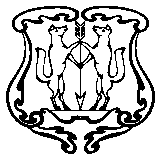 АДМИНИСТРАЦИЯ ГОРОДА ЕНИСЕЙСКАКрасноярского краяРАСПОРЯЖЕНИЕ« 30»   05      2016 г.                         г. Енисейск                                             № 641-рО перекрытии движения автотранспорта во времяпроведения общегородского мероприятия На основании Распоряжения администрации города от 23.05.2016 г. № 595-р «Об организации и проведении Дня России», в связи с необходимостью обеспечения безопасности дорожного движения при проведении общегородского массового мероприятия, руководствуясь ст. 5, ст.8, ст.46 Устава г. Енисейска, а также руководствуясь Законом Красноярского края от 24.05.2012 №2-312 «О временных ограничениях или прекращении движения транспортных средств по автомобильным дорогам регионального или межмуниципального, местного значения в границах населенных пунктов на территории Красноярского края»:1. МО МВД России «Енисейский» (С.Н. Дементьев):Перекрыть движение транспортных средств на участках улично-дорожной сети города 12.06. 2016 г. с 18:30 до 23:30 ч.ч.:ул. Ленина на участке от п. Партизанский до ул. Бабкина;ул. Бабкина на участке от ул. Ленина до ул. Р.-Крестьянская;ул. Кирова на участке от ул. Бабкина до пер. Партизанский:пер. Партизанский на участке от ул. Кирова до ул. Ленина. выезд на ул. Ленина со стороны пер. Пожарный;выезд на ул. Ленина со стороны администрации Енисейского района;выезд на ул. Ленина со стороны администрации города Енисейска;выезд на ул. Ленина со стороны дебаркадера (ул. Бабкина)       1.2. Запретить парковку транспортных средств на участках улично-дорожной сети города, указанных в пункте 1 настоящего  Распоряжения на время проведения мероприятия.Контроль за исполнением распоряжения возложить на заместителя главы города по жизнеобеспечению О.А. Патюкова.Распоряжение вступает в силу со дня подписания и подлежит опубликованию в газете «Енисейск плюс».Глава города                                                                                                       И.Н. АнтиповКим Зоя Анатольевна8 391 95 2 49 78